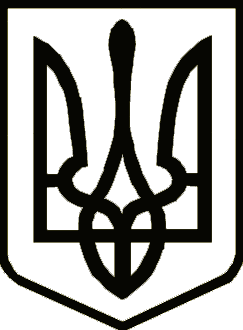 Україна	                  СРІБНЯНСЬКА СЕЛИЩНА РАДАРОЗПОРЯДЖЕННЯПро підсумки проведення щорічної оцінкивиконання посадовими особами місцевого самоврядування покладених на них обов’язків і завдань за підсумками роботи у 2022 році Відповідно до Типового положення про проведення атестації посадових осіб місцевого самоврядування, затвердженого постановою Кабінету Міністрів України від 26 жовтня 2001 року №1440, з урахуванням Загального порядку проведення щорічної оцінки виконання державними службовцями покладених на них обов’язків і завдань, затвердженого наказом Головного управління державної служби України від 31 жовтня 2003 року № 122, розпорядження селищного голови від 30 січня 2023 року № 11 «Про проведення щорічної оцінки виконання посадовими особами місцевого самоврядування Срібнянської селищної ради покладених на них обов’язків і завдань за 2022 рік», з метою підведення підсумків проведення щорічної оцінки виконання посадовими особами місцевого самоврядування покладених на них обов’язків і завдань у 2022 році та врахування їх в роботі, зобов'язую:1.Затвердити результати проведення щорічної оцінки посадовими особами місцевого самоврядування покладених на них обов’язків і завдань за підсумками роботи у 2022 році (додається).2.Начальникам відділів, завідувачам секторів Срібнянської селищної ради, за підсумками щорічної оцінки виконання посадовими особами місцевого самоврядування покладених на них обов’язків і завдань:2.1.Врахувати при присвоєнні чергового рангу, встановленні передбачених законодавством надбавок, премій, при нарахуванні грошової винагороди та інших питань проходження служби в органах місцевого самоврядування;2.2.Взяти під контроль виконання зауважень та пропозицій, викладених при проведенні оцінювання виконання покладених на них обов’язків і завдань; 2.3.Приділяти увагу питанням навчання та підвищення кваліфікації посадових осіб місцевого самоврядування.3.Посадовим особам Срібнянської селищної ради:3.1.Врахувати в своїй подальшій професійній діяльності результати щорічної оцінки та рекомендації, що надані під час проведення щорічної оцінки;3.2.Приділяти постійну увагу питанням самовиховання, підвищення рівня професійної компетентності та підвищення кваліфікації.4. Відділу кадрової роботи узагальнені дані про підсумки проведення щорічної оцінки виконання посадовими особами місцевого самоврядування покладених на них обов’язків і завдань, врахувати при проведенні підвищення кваліфікації посадових осіб місцевого самоврядування, а також при розгляді питань просування по службі.5.Контроль за виконанням розпорядження залишаю за собою.Селищний голова						      Олена ПАНЧЕНКО                                                                          Додаток                                                                           до розпорядження Срібнянського                                                                          селищного голови                                                                          01 березня 2023 р. № 28РЕЗУЛЬТАТИпроведення щорічної оцінки виконання посадовими особамиСрібнянської селищної  ради та її структурних підрозділів покладених наних обов’язків і завдань за підсумками роботи у 2022 році
Керуючий справами (секретар)виконавчого комітету                                                                            Ірина ГЛЮЗО01 березня 2023 року    смт Срібне			      № 28Загальна кількість посадових осіб, за штатним розписомФактична кількість працюючих посадових осібВсього:Кількість посадових осіб, які не підлягають щорічному оцінюванніКількість посадових осіб, які не підлягають щорічному оцінюванніКількість посадових осіб, які не підлягають щорічному оцінюванніКількість посадових осіб, які не підлягають щорічному оцінюванніКількість посадових осіб, які не підлягають щорічному оцінюванніКількість посадових осіб, які підлягають щорічному оцінюванніКількість посадових осіб, які підлягають щорічному оцінюванніКількість посадових осіб, які підлягають щорічному оцінюванніКількість посадових осіб, які підлягають щорічному оцінюванніКількість посадових осіб, які підлягають щорічному оцінюванніЗагальна кількість посадових осіб, за штатним розписомФактична кількість працюючих посадових осібВсього:з нихз нихз нихз нихз нихВсього:кількість посадових осіб, які підлягають щорічному оцінюваннікількість посадових осіб, які підлягають щорічному оцінюваннікількість посадових осіб, які підлягають щорічному оцінюваннікількість посадових осіб, які підлягають щорічному оцінюванніЗагальна кількість посадових осіб, за штатним розписомФактична кількість працюючих посадових осібВсього:Мобілізованихзаймають виборні посадипризначені на посаду у звітному періодівагітні жінки, жінки, які перебувають у відпустці для догляду за дитиною та які відпрацювали на посаді менше року після виходу з відпусткипосадові особи, які перебувають на посаді менше одного рокуВсього:низькузадовільнудобрувисоку75542321521331--31-